中国连锁经营协会文件中连协〔2021〕74号关于征集“2021年全渠道融合可持续发展最佳实践案例”的通知各会员企业、相关单位：全渠道零售对优化资源配置、促进跨界融通发展、推动产业升级、拓展消费市场等方面发挥了重要作用。其中，网络零售利用自身商流、信息流和资金流的优势快速发展，业态类型不断细分和优化，愈加注重供应链建设和消费体验；实体零售充分发挥自身线下物流、供应链、服务、到店体验等优势，努力发展线上和到家服务，增强市场竞争力。全渠道融合可持续发展更强调平台生态圈共生、共融、共发展的命运共同体理念。为发现和推广平台生态圈高质量可持续发展实践案例，中国连锁经营协会(CCFA)将组织“2021年全渠道融合可持续发展最佳实践案例”征集工作。具体事项通知如下：一、征集案例方式及对象征集案例采取协会邀请和企业自荐两种申报方式。征集对象主体包括网络零售、服务企业，实体零售、服务企业，供应商/服务商等；技术型供应商和服务型机构可与零售、服务企业联合申报。本项工作不收取任何费用。二、案例内容及评审（一）案例内容申报案例应聚焦线上线下全渠道融合发展，包括但不限于知识产权保护、用工保护、违反诚信原则及违法商家惩治、促消费实践、食品安全等风险管理、不合格商品等风险舆情监控及应用、供应链建设、振兴乡村经济发展、技术创新等方面。同品牌最多申报2个案例，集团性企业申报数量暂不限定。（二）评审及入编要求1.案例评审：由行业权威专家组成评审委员会，对申报案例审核把关。2.入编要求：对申报案例从创新力、影响力、发展潜力、借鉴价值四个维度进行评审，并通过初审、筛选、评议审核，以及综合评分等规范流程确定最终入编案例。三、案例入编与宣传（一）评审结果将于2021年11月19日在上海召开的“2021年CCFA新消费论坛-全渠道可持续发展论坛”上揭晓入编的最佳实践案例。（二）宣传及获益1.申报企业将获邀参加“2021年CCFA新消费论坛-全渠道可持续发展论坛”，并有机会受邀到大会现场分享案例内容。2.入编案例将汇编成《2021年全渠道融合可持续发展最佳实践案例集》在“2021年CCFA新消费论坛”等系列活动发送，并在协会官网及“连锁APP”登载宣传。四、申报材料注意事项（一）申报材料时间及要求1.申报案例实施时间：2019年-2021年9月底。2.提交申报截止时间：2021年11月12日。3.提交申报方式：请点击以下链接完善申报信息，按要求上传相关申报资料并在线提交（建议电脑端操作）：http://lxi.me/6ewe8。3.申报资料要求：案例编写说明（编写格式及模板见附件）。（二）联系方式联系人：姜女士  010-68784933  jiangxing@ccfa.org.cn。附件：案例编写格式及参考模板二○二一年十月十二日附件：案例编写格式及参考模板XX用大数据助力XXX打造智能选品系统第一部分：案例亮点（150字以内）（参考示例：XXX是全国知名的零售企业，此前因为门店选品多基于总部人工经验和店长决策，一直有选品效率不高，决策反馈较慢等痛点。此项目基于大数据系统的分析和优化，采用互联网先进爬虫技术获取海量数据等方法，成功帮助XXX企业提升了信息获取的广度和速度，将选品周期提高30%，并建立了科学全面的分析体系，助力提升选品成功率从原来的10%到80%……）第二部分：详述（1000字以内，图文并茂）项目实施前背景或难点痛点XXX是全球知名的快时尚零售企业，面对激烈的市场竞争，选品策略是其重要的制胜法宝之一……但是由于选品决策多基于人工决策，导致选品效率和周期一直不能得到有效提高等…………项目实施过程（请重点描述）经过多轮讨论，XXX公司决定与XX技术公司合作开发基于大数据的智能选品系统，特别组建经验丰富的技术人员和业务人员组成对接小组，历时XX个月，并投入开发资金XXXXX……………汇集海内外各平台数据，科学建模沉淀专家模式……由图可见……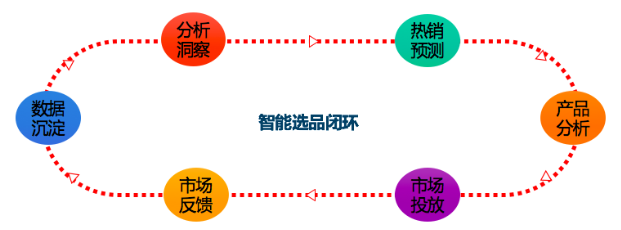 （3）项目产出及创造的价值（建议以客观数据表述）提升了信息获取的广度和速度，缩短了选品周期，有效提升80%以上……，门店员工……备注：鼓励申报材料内容主要以企业前后变化对比及数据说明为主。